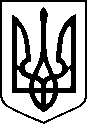  У К Р А Ї Н А  КОМУНАЛЬНИЙ   ЗАКЛАД« ЮЖНЕНСЬКА  АВТОРСЬКА  М.П. ГУЗИКА  ЕКСПЕРИМЕНТАЛЬНА  СПЕЦIАЛIЗОВАНА  ЗАГАЛЬНООСВІТНЯ  ШКОЛА-КОМПЛЕКС  І-ІІІ СТУПЕНІВ ЮЖНЕНСЬКОЇ  МІСЬКОЇ  РАДИ    ОДЕСЬКОЇ    ОБЛАСТІ»вул. Хіміків,  10-А,   м.  Южне,   Одеська   обл.,  65481,  тел./факс (04842) 2-19-75,  тел. 3-19-54,Е-mail:  guzik_school@ukr.net   Код ЄДРПОУ  24537265 ____________________________________________________________________________________________________№       від   30 січня   2020  року								Начальнику УОКСМП  ЮМР								Конопацькій Н.Д.								Гузик Н.В. – директора АШГЗвіт про проведення профілактичної роботи   з питань запобігання дитячого травматизму  в Авторській щколі  М.П.ГузикаВ плані  роботи школи  на 2019/2020 навчальний рік  спланована робота з профілактики дитячого травматизму та формуванню здорового способу життя.Відповідно до вимог ведуться журнали обліку інструктажів учнів та обліку відвідування навчальних занять. В навчальних кабінетах з підвищеною небезпекою для учнів є затверджені інструкції з правил техніки безпеки під час роботи в кабінеті, упорядковані папки нормативно – правової документації з охорони праці, ведеться відповідна документація (книги наказів з основної діяльності, протоколи педрад, нарад при директорові, батьківських зборів, журнали інструктажів з безпеки життєдіяльності та охорони праці, в наявності плани евакуації учасників навчально-виховного процесу на випадок пожеж та інших надзвичайних подій, правила внутрішнього трудового розпорядку та інші). Складено акти дозволу на проведення занять у відповідних кабінетах.Класними керівниками 1-10 класів проводилися всі види програмних бесід по запобіганню різних видів травматизму дітей: «Попередження травматизму дітей від ДТП», «Попередження отруєнь дітей», «Попередження випадків утоплення школярів», «Запобігання дитячого травматизму від ВНП», «Поведінка дітей при поводженні з джерелами електроструму», «Правила безпеки користування газом», «Правила протипожежної безпеки», «Про заборону використання піротехнічних засобів». Систематично здійснювався контроль санітарно-гігієнічних норм і вимог з охорони праці та пожежної безпеки під час проведення позакласних і позашкільних заходів. Забезпечено присутність медичного працівника під час проведення новорічних та різдвяних свят, перевірено наявність медикаментів у аптечках. Проведено роз’яснення щодо небезпечності використання піротехнічних засобів у період новорічних і різдвяних свят. Заслухано на нараді при директорі було питання «Про стан дитячого травматизму за IV квартал 2019 року в Авторській школі. Ознайомлено педагогічний колектив з аналізом  дитячого травматизму у ІV кварталі 2019 року.Проведено позапланові інструктажі з питань охорони праці з працівниками закладів освіти.Заплановано проведення в лютому перевірку проведення бесід з питань безпеки життєдіяльності з учнями та проведення інструктажів з техніки безпеки на уроках фізичної культури, хімії, фізики, інформатики. Ознайомлено працівників з методичними рекомендаціями щодо запобігання дитячого травматизму в школі  та продовжено проведення бесід з питань безпеки життєдіяльності та профілактики травматизму.Проводиться роз’яснювальної роботи з батьками щодо запобігання побутового та вуличного травматизму дітей. Заплановано у лютому провести батьківські збори з цього питання.Директор  школи                           Н.В.Гузик